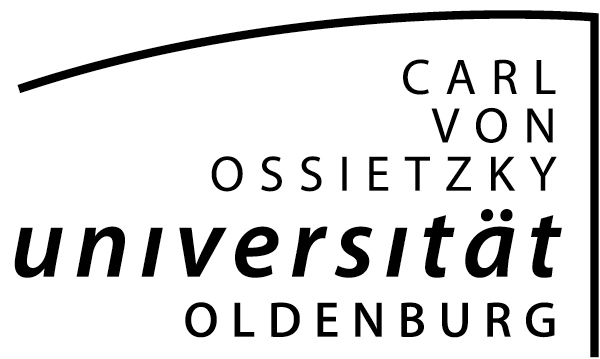 Fakultät I Bildungs- und SozialwissenschaftenOldenburg, den							Unterschrift der Antragstellerin/des Antragstellers_________________						_____________________________Antrag auf Zuweisung von Studienqualitätsmitteln  zentrale Maßnahme	AdressatIn: VizepräsidentIn für Studium und Lehre dezentrale Maßnahme	AdressatIn:	  Inst. Pädagogik 	   AG Pädagogik	   AG SchuleAG SachunterrichtAG Päd. Psychologie	  Inst. Sonderpädagogik 

	  Inst. SozialwissenschaftenAntragstellerIn (inkl. AnsprechpartnerIn):I. Personalmittel (TutorIn, HiWi, LfbA etc.)Organisationseinheit, ggf. Modul und Lehrveranstaltung:Beantragte Mittel: (Für jede beantragte Stelle: Art der Stelle, Eingruppierung, Stundenumfang, Beschäftigungszeitraum, Summe, benötigte Finanzmittel) Aufgaben:(Für jede beantragte Stelle in Stichworten beschreiben)Begründung der Maßnahme:(Verbesserung der Lehrqualität der Studienbedingungen o. ä. schildern)Mögliche Qualitätssicherungskriterien:II. Sachmittel (z.B. Exkursionen, Lehrmittel, Investitionen)Organisationseinheit, ggf. Modul und Lehrveranstaltung:Beantragte Mittel: (Summe, einmalige oder laufende Kosten)Beschreibung und Begründung der Maßnahme:(Verbesserung und Verbesserung der Lehrqualität/ der Studienbedingungen o. ä. schildern) Mögliche Qualitätssicherungskriterien:III. Erklärung zu Folgekosten Ich versichere, dass aus dieser Maßnahme keine Folgekosten entstehen. Es entstehen Folgekosten (ggf. spezifizieren).IV. Einhaltung der RichtlinienDie Maßnahme wird gemäß der aktuellen Richtlinie zur Verwendung der Studienqualitätsmittel durchgeführt.EntscheidungDer beantragten Maßnahme wird zugestimmt, die bewilligte Summe beträgt________________________________________ teilweise zugestimmt, die bewilligte Summe beträgt:_________________________________ nicht zugestimmtBeschlussBei dezentralen Maßnahmen:  AG- Sprecher/Sprecherin am __________________________________________________ Institutsrat/Institutsdirektor/Institutsdirektorin am ___________________________________ Studienkommission/Studiendekan/Studiendekanin am  Fakultätsrat/Dekan/Dekanin am ________________________________________________Bei zentralen Maßnahmen:      VizepräsidentIn für Studium und Lehre am________________________________________Administrative Umsetzunga) von der Stabsstelle bzw. der Fakultät auszufüllen:Mittel sollen bereitgestellt werden auf FinanzstelleFinanzstelle soll als Drittmittelfinanzstelle (Studienqualitätsmittel) neu eingerichtet werden:in folgender Organisationseinheit:_______________________________Kurzbezeichnung der Finanzstelle:______________________________Wird voraussichtlich benötigt bis:_________________Ausgefülltes Formular an Dezernat 2 - Finanzen absenden.b) Bearbeitungsvermerk Dezernat 2 - Finanzen: Kopie an Referat Studium und Lehre (für alle Maßnahmen obligatorisch) Finanzstelle eingerichtet Mittel zur Verfügung gestellt (Budgetierung) Kopie an Dez. 2 – 2.4 – Einkauf (Beschaffungen, Investitionen) Kopie an Dez. 1 (Personalmaßnahmen) Kopie an Dez. 4 (Bauliche Maßnahmen) Kopie an _____________________________________________________________